January in our Jumpin’ AMS Library				In January, we began the New Year with new books and eBooks, courtesy of the James Patterson grant we received in December.  We also welcomed author Kate O’Hearn, who spoke to our sixth graders and enjoyed lunch with six of our students.  Her appearance was made possible by Barnes & Noble, Wolfchase.  Here are some stats from our first month of 2017:Book circulations:		1716Holds placed:		   91EBook circulations: 	1136Items added to the collection:				168 books				120 EbooksClasses taught:		Digital Citizenship for 8th grade RICA classes 				(10 classes), 8th grade Spanish (5), and  7th 				Grade RICA (5); also taught Plagiarism 				Prevention to 8th grade Science classes (17)Adult volunteers:          95.5 hoursStudent Library Crew:  143 timesCarts booked:		102 timesLibrary used for meetings of Bobcat Buddies, Career Day, cheer and Dance parents, West Tennessee Student Government Association, and area GAELA associationLibrarian assisted with Career Day and the Geography Bee; hosted 3 Battle of the Books meetings for AMS students; attended 2 basketball games; attended a meeting of the Read Across America committee for AMS; attended a Battle of the Books Planning Committee meeting; promoted a Bookmark contest at AMS; hosted an author visit; and attended a seminar on Young Adult Literature.Highlights from author Kate O’Hearn’s visit on January 24: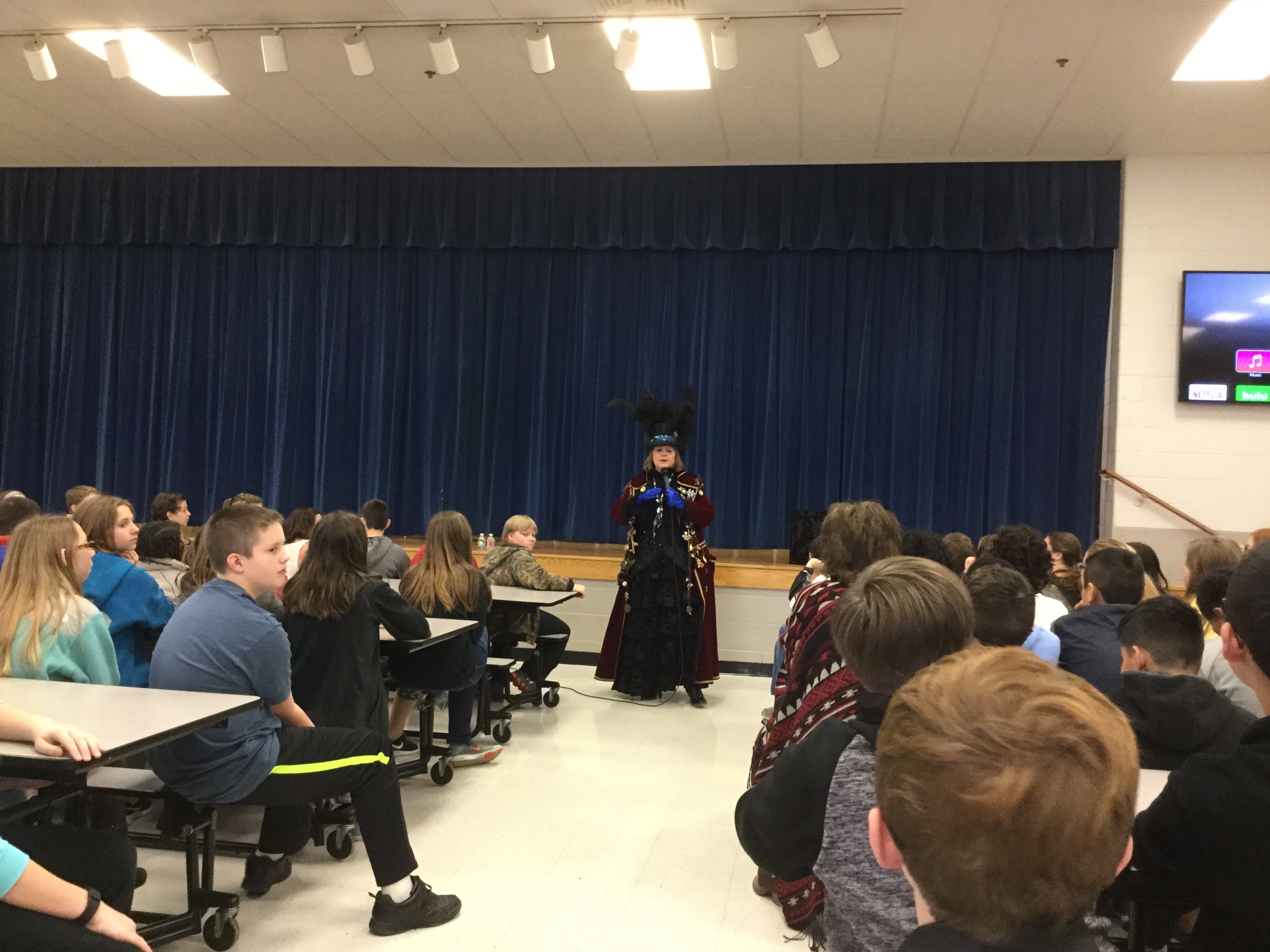 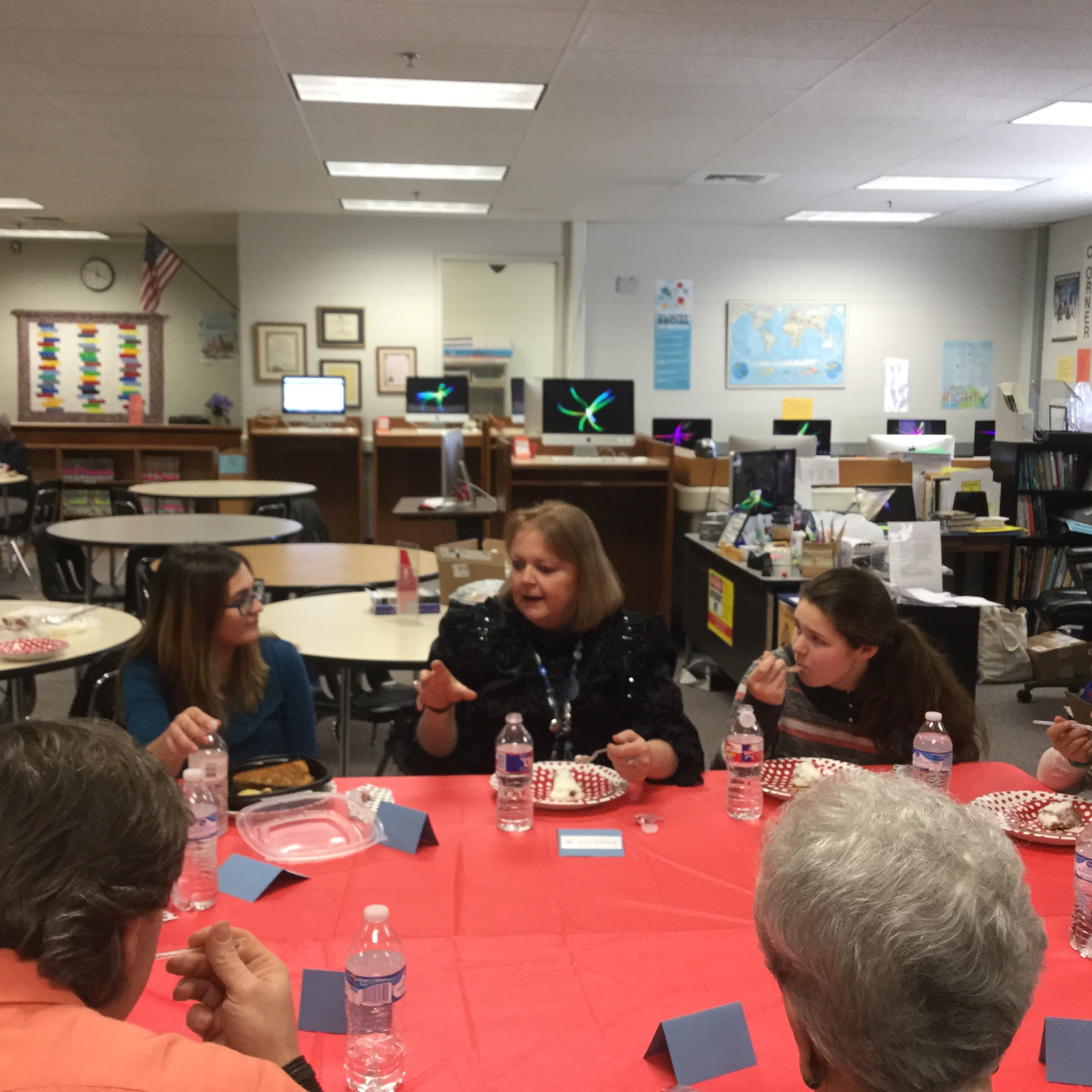 